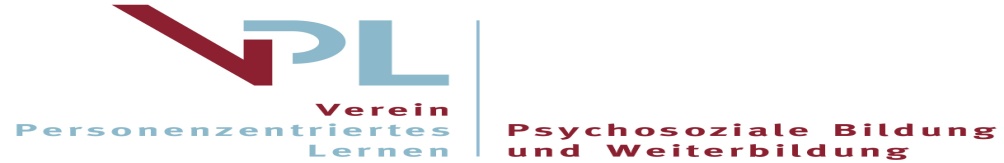 Honorarrichtlinie Propädeutikum Online		Stand Jänner2018 (Anpassungen siehe Handbuch)Die Kosten der Ausbildung setzen sich wie folgt zusammen:Aufnahmegebühr (einmalig): € 250,-Anrechnung (pro Antrag/Vorgang): € 80,-Die Anrechnungen gelten nur für das Propädeutikum Online und nicht für Propädeutika anderer Anbieter.Gebühr für diverse Bestätigungen (z.B. für das AMS): € 80 pro BestätigungPrüfungsgebühr (Abschlussprüfung): € 250Große Kurse (3 ECTS): € 190,-Kleine Kurse (2 ECTS): € 95, -Organisationsaufwand für 5 Präsenzseminare: € 30Kosten für zusätzliche Präsenzseminare bei versäumter Abmeldefrist (4 Wochen vor Seminarbeginn): 320 €Selbsterfahrungsseminar € 217(Die Kosten für Übernachtung und Verpflegung sind nicht Teil der Honorarrichtlinie und selbst zu tragen. Ebenso die Kosten für die noch zu absolvierenden 30 Stunden Selbsterfahrung und 20 Stunden Supervision)